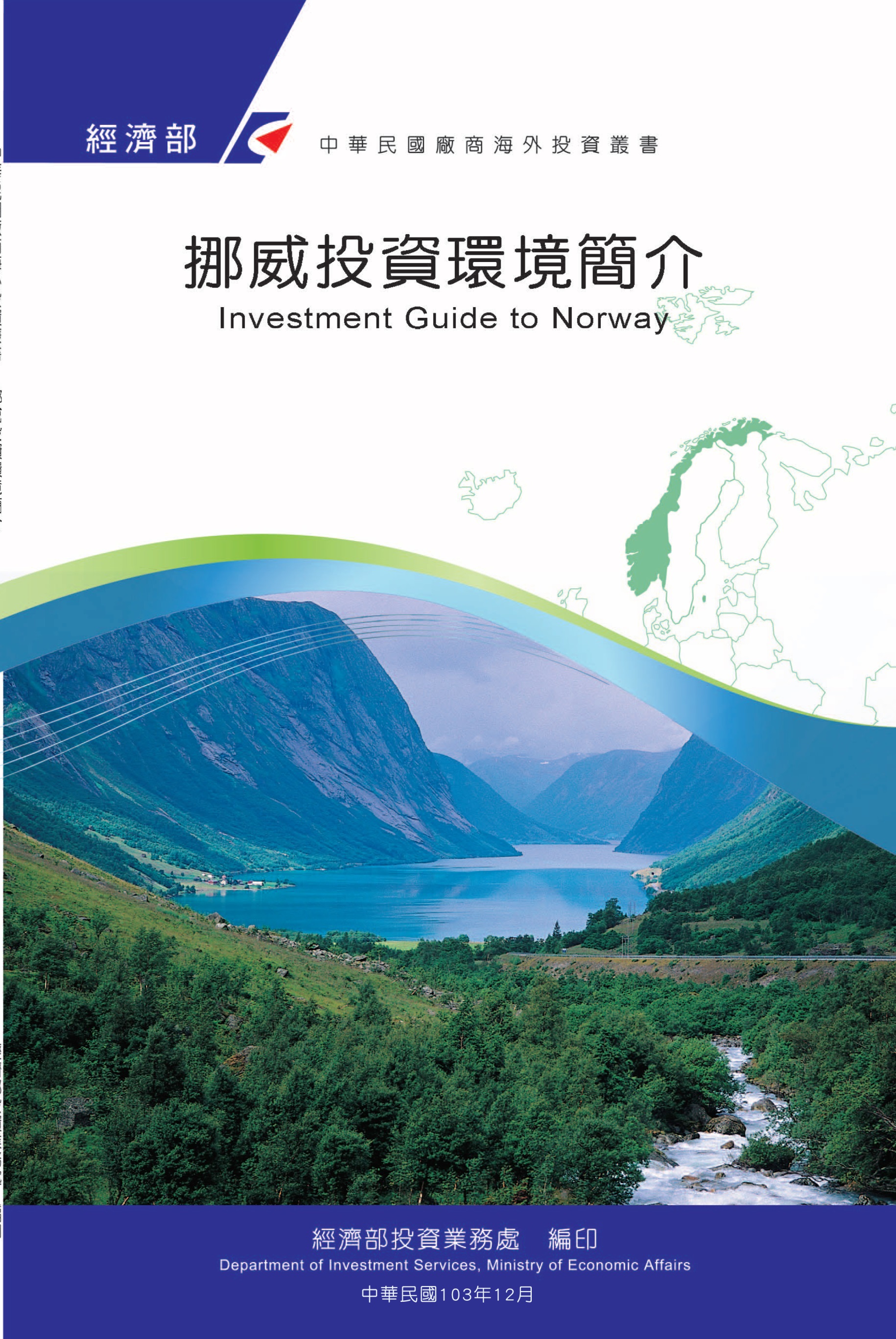 目　錄第壹章　自然人文環境	1第貳章　經濟環境	3第參章　外商在當地經營現況及投資機會	21第肆章　投資法規及程序	23第伍章　租稅及金融制度	29第陸章　基礎建設及成本	33第柒章　勞工	37第捌章　簽證、居留及移民	39附錄一　我國在當地駐外單位及臺（華）商團體	43附錄二　當地重要投資相關機構	44附錄三　當地外人投資統計表	45附錄四　我國廠商對當地國投資統計	46挪威基本資料表第壹章　自然人文環境一、自然環境挪威面積共32萬3,878平方公里，地處北歐，位於斯堪地那維亞半島西部，東與挪威為鄰，北接芬蘭及俄羅斯。挪威海岸線破碎崎嶇，長達2.1萬公里，以峽灣著稱，亦多天然良港。斯堪地那維亞山脈自北至南縱貫全境，高原、山地和冰川占約全國2/3以上的土地。南挪威則多小山丘、湖泊與沼澤。挪威絕大部分的區域屬溫帶海洋性氣候，沿海地區因受北大西洋暖流的影響，冬季海面較少有結冰現象，也較其他同緯度的國家溫暖，夏季涼爽濕潤，冬季溫和多雪。東部因有斯堪地那維亞山脈分隔，屬內陸性氣候。平均溫度以首都奧斯陸為例，夏季最高溫22度，冬季最低溫零下7度。二、人文及社會環境挪威人口共539萬1,369人，以挪威人為主，另有少數民族薩米人（Sami），多定居挪威北部，薩米語也是挪威官方語言之一。近年來，挪威人口增加來源，移民已超過自然生產，挪威平均每位女性生產1.48個嬰兒。挪威首都奧斯陸，是挪威第一大城市，也是主要政治文化經濟和交通中心，占總人口約14%的移民多選擇居住於此。北歐國家多以社會福利國家著稱，挪威亦然，強調高稅收、高福利。有關挪威人民生活的各方面補助，包括出生、就學、生育、育兒補助、退休、醫療等，支出來源除了高所得稅收外，亦來自於由石油銷售收入而成立的國家主權基金。挪威社會強調兩性平等，政府、雇主、員工與公民社為之間保持緊密合作。雖不排除接受難民，但2015年爆發的難民潮之始，以及國內右派反移民的聲浪，迫使挪威政府設定難民接收的各項規定，以防短期間接收過多難民，造成社會的不安。三、政治環境挪威政治體制為君主立憲，國會成立於1884年，每4年進行改選，共有169席次，依政黨比例分配席次。現在主要的政黨包括：工黨，保守黨，中央黨，進步黨，社會主義左黨，自由黨，基督民主黨。挪威現有的政府，由Erna Solberg領導的保守黨在2017年9月勝選後繼續主政，與進步黨、社會主義左黨形成聯合政府共同執政，但於2020年初因進步黨退出，已失去國會過半的優勢。主政的保守黨與在野的工黨和反歐盟的中央黨均是近幾次民調的前三大黨，即將舉行的國會大選將於今（2021）年9月舉行。第貳章　經濟環境一、經濟概況 挪威是全球國民所得最高的國家之一，更被聯合國評比為最適合居住的國家，原本經濟正恢復至油價大跌之前的榮景，失業率亦逐漸從2016年高峰下降，但2020年初「嚴重特殊傳染性肺炎」（COVID-19）疫情的爆發與蔓延，以及後繼的防疫管制措施，嚴重衝擊挪威經濟；不過與大多數歐洲國家相比，挪威2020年的經濟衰退仍然有限，雖然受到石油和天然氣價格大幅下跌的打擊，但得力於挪威政府針對「嚴重特殊傳染性肺炎」（COVID-19）採取的紓困措施，以及2020年4月決定削減短期石油產量，有效抵消全球石油和天然氣價格下跌所帶給挪威原油產業的衝擊。挪威克朗雖在2020年3月亦觸及40年低點，但經濟早已在6月份開始復甦，且復甦速度較大多數其他歐洲國家都快，挪威經濟成長率在2020年為- 0.8%。為協助紓困經濟，挪威央行在2020年兩度降息至0.0%，並持續到2021年第一季。藉力於公共貨幣支援和提供銀行全面貸款計畫，使挪威2020年的政府總債務並未像歐洲其他國家明顯增加，但石油和天然氣出口額較2019年大幅下降，使經常賬戶盈餘從2019年同期的165億美元減少至2020年的102億美元。另，原本失業率可望於2020年恢復至2015低國際油價之前的水平，但因為「嚴重特殊傳染性肺炎」（COVID-19）疫情的蔓延與防疫管制措施，致使挪威觀光餐飲業大受衝擊，使2020年失業率再度升至4.6%。挪威主要出口高耗能產品，進口高科技產品，是全球前20大石油出口國之一及第二大天然氣和海產品出口國，以總體出口而言，挪威躋身於全球前25大出口國之列（不包括歐盟間貿易）。另，工業產品（船舶、石油平臺等）占出口總額的近10%。挪威主要進口機械、運輸、資訊技術相關製成品，占進口總額40%。2020年挪威出口額大幅減少15%，進口額則微幅增加0.9%。二、天然資源天然資源為挪威最重要經濟命脈，狹長的國土蘊藏著豐富的各類天然資源，包括多處可供水力發電的瀑布、廣大的森林資源、豐厚的漁產資源，以及北海石油和天然氣，使挪威成為經濟強國的主要資源。除了上述資源，挪威也擁有其他的天然礦產，如鐵砂、銅、鋅、鉛、鈦、硫化鐵和鎳等。三、產業概況挪威經濟產業發展仰賴天然資源的比重遠高於其他北歐國家，天然資源包括石油、天然氣、水力、木材、漁業水產及礦產等，目前帶給挪威最多財富的是北海的石油及天然氣，不僅帶動相關產業的發展，包括鑽油平台、輸油管線、天然氣管線等，也創造許多工作機會。挪威的起家產業為漁業，以及與漁業發展息息相關的造船業，至今仍十分發達，仍是挪威主要產業。另，藉著挪威豐富的天然礦產，使沒有汽車製造業的挪威卻能出口不少汽車零配件，如鋁合金輪圈、鋁製保險桿、輪軸、煞車、排氣系統及安全配備等。因此，挪威的產業基本上為天然資源導向型的發展，與鄰國具高附加價值之瑞典的工程、機械業、芬蘭的電子資訊業等截然不同。雖有豐富天然資源的庇蔭，但因體認經濟發展無法永遠靠原油原物料，加以世界經濟影響因素（如貿易戰或「嚴重特殊傳染性肺炎」（COVID-19）全球疫情）和低油價危機顯示挪威經濟結構之脆弱，因此挪威政府近幾年努力發展各項高科技及綠能產業，包括電信產業、軟體產業、醫療數位科技、再生能源等，以穩固挪威經濟。（一）原油和天然氣自1960年挪威於北海所發現的原油為該國點燃經濟之火，石油和天然氣已是挪威多年來的最主要產業，主導挪威經濟命脈。目前挪威原油產量約占全球需求的2%，天然氣產量約占全球需求3%，是世界第三大天然氣出口國，僅次於俄羅斯和卡達，供應歐盟天然氣需求約20%至25%。挪威所有出口的石油和天然氣相當於挪威貨物出口總值的一半左右，這些天然資源不僅為挪威帶來財富，亦帶動相關設備產業的發展，及原油探勘、開採及海上平台設置等研發技術。2001年挪威政府將國家開發油氣的直接財政收益投資（State’s Direct Financial Interest, SDFI）15%股權售予國營的國家石油公司Statoil，2002年再處分SDFI的6.5%股權。民營化Statoil的同時，成立另兩家國營公司，分別是挪威政府全資擁有的Petoro（負責管理SDFI）及Gassco天然氣運輸公司。為了強化挪威在全球能源市場的競爭力，挪威政府在2006年12月宣布合併國家石油公司和Hydro鋁業公司的石油和天然氣部門，成為全世界最大的離岸石油公司Statoil Hydro。為強化永續衡平發展宗旨，2018年5月該國營公司改名為Equinor ASA。目前挪威石油業者在海外的活動亦十分活躍，除了其他北歐國家及英國外，在安哥拉、阿根廷、澳洲、亞塞拜然、哈薩克、那米比亞、奈及利亞、阿曼、俄羅斯、新加坡、敘利亞、泰國、阿拉伯聯合大公國、美國、委內瑞拉及越南等都有其足跡。挪威的開採專長係透過貯槽的水平分離鑽井技術，得以自貧瘠的油井採出原油。此外，深海的探油亦是挪威的專長，挪威石油公司已能開採深度達1,200公尺的油井，挪威研究委員會（Research Council of Norway）正研發開採2,000公尺以上深度的油井。另，國家石油Equinor成功開發全球首創水下水沙油氣分離技術，使開採率由原本的49%提高至55%。為因應原油出口，挪威於北海及挪威海建造管線通往英國、德國、比利時及法國，使管線建置、管理及維護亦成為挪威的技術產業，新管線更兼顧環保需求。另，挪威在自動化鑽井作業、油槽管理、海底設備、鋼骨結構以及浮動生產等科技亦相當專精。（二）	漁業長久以來，捕漁業一直是挪威經濟支柱之一，天然漁業資源豐富，發展永續科技。挪威西海岸線崎嶇，綿延約2萬5,148公里（含峽灣），因受北大西洋暖流影響，較同緯度其他地區氣候更為溫和，冷暖洋流交會使挪威北海及布蘭特海域成為全球最佳漁場之一，生產超過200種魚類及貝類，魚類與水產為挪威主要出口產品之一。挪威主要漁產品包括生鮮冷藏、冷凍、魚乾、魚油和動物食品等，捕魚、水產養殖和魚類加工提供3萬多個就業機會，因此，維護海洋生物資源對挪威至為重要。挪威政府於1946年設立漁業部（Ministry of Fishery and Coastal Affairs）後於2014年改為Ministry of Trade, Industry and Fisheries，係全球第一個將漁業事務獨立並提升至部會層級的國家。目前，挪威的漁業可以分為傳統魚獲業和養殖業。傳統漁獲業主要捕獲魚類包括鮭魚、鱒魚、柳葉魚（Capelin）、藍鱈（Blue Whiting）、鱈魚、青花魚及鯡魚等。另設有挪威海產協會（Norwegian Seafood Council）專責推廣挪威漁產品的海外市場。挪威為全球三大漁產出口國之一，90%以上的漁產出口至世界各地。近幾年在挪威政府的積極輔導下，年年的漁貨出口都有增長，大部分捕魚量來自挪威專屬經濟區，包括斯瓦爾巴德群島周圍的漁業保護區和揚馬延群島周圍的漁業區，約200萬平方公里海域。為了魚類種群管理合作，挪威持續與鄰國簽訂相關協議，包括2021年脫歐的英國，在與歐盟等會談後，三方達成北海的漁獲共同管理協議（joint management of the fishery stocks in the North Sea）。另就北海、Skagerrak海峽及鄰國瑞典的海域，與歐盟簽訂雙邊協定。挪威維持漁產出口的競爭優勢關鍵在於漁業技術的研發和投資，包括研發符合客戶需求的新產品、改善作業流程、創新養殖技術和物流流程。（三）	造船業 挪威漁業發展帶動的其他相關產業，包括造船業、漁具、飼料研發、漁獲包裝及運輸等。挪威造船業一度在全世界扮演舉足輕重的角色，堪稱海上的強權之一。近幾年，全球造船業主要國家均面對後原油時代及氣候變遷之挑戰，政府單位與私人產業均投資不少於發展新科技，以達到產業零碳排的目標，綠色航運為挪威政府盼引領全球的綠色產業，同時為就業和出口提供更多機會。挪威綠色運輸投資計畫包括貨船更新及短途海運冷凝計畫，以減少短途海運貨船的溫室氣體排放。挪威造船業以建造漁船及多方應用的較小型噸位船隻為主，包括境外補給船、化學品運輸船及戰艦。挪威政府設有挪威貿易產業部造船署（The Department of Shipping at Norwegian Ministry of Trade and Industry）為挪威海事立法及政策之最高主管機構，為善用及保護漁業資源，挪威勻撥大筆經費投入海洋資源保護及相關研發。挪威造船業約有50個製造100噸以上船隻的造船廠，多集中在挪威西部，主要建造中、小型及專業船舶（化學品油船、高速載客渡輪）。位於挪威西岸Sovik的MoreNot為挪威捕魚及魚養殖設備最大製造商，產品深具競爭優勢，除提供全球專業捕魚船隊所需的高品質捕魚船舵，也是挪威最大漁網製造商。另，隨著科技進步，現代數位化、電子商務與物流業的興起，亦改變造船業軟硬體設備與服務等經營方向，主要相關企業Torvald Klavaness和Xenata均開發數位化平台，以提供客戶更彈性廣大的選擇。挪威造船業產業鏈包括運輸、船用設備、造船、金融保險等部分如下：１、造船廠與船操舵機製造：挪威造船廠提供廣泛的選擇，從頂尖摩登設備到各式各樣船舶都有，主要造船公司為Kvaener、LNG/LPG、Aker Yards等。２、海事科技研發：挪威造船海事研發在船舶設計、水力動力等均獲得國際讚賞。為避免海洋船難，挪威亦投入相當經費及資源研究先進技術，包括電子監控、警報及控制系統等，相關廠商有Autronica Fire and Security AS。挪威認證機構Det Norske Veritas （DNV）負責發展並提升海事學院、訓練機構及模擬中心的標準。３、船舶分級：海上船舶的興建及營運均設有嚴格的法規，由挪威海事局（The Norwegian Maritime Authority）負責監督。全球共6個單位包括：美國American Bureau of Shipping、法國Bureau Veritas、挪威DNV GL、英國Lloyd’s Register Group、丹麥RINA S.p.A.及日本Nippon Kaiji Kyokai等共同合作並執行相關認證發證之工作。４、金融與保險：挪威金融機構及銀行占有全球海事銀行10%的市場，挪威海事保險金額計占全球海事保險市場的20%。1962年由23家在挪威從事業務的銀行及挪威政府共同成立的挪威融資機構（Eksportfinans），專責提供挪威出口公司2012年以前之相干貸款融資；2012年7月1日由挪威政府另成立的挪威信用機構（Export Credit Norway）專責新的出口企業融資業務。（四）	化工業挪威化工產業因挪威的豐富原油和礦產，得以其在化學、肥料充分發展其優勢，包括專供國內市場的小公司，及經營國際業務的大型企業，均具一定的競爭力。大多數化工製造廠商多集中在挪威東南部的Grenland，所生產化工原料主要提供其他產業需求，如醫藥業、工業天然氣、油槽及塑膠用品等，主要廠商為Hydro 和Borealis。化工成品則包括漆料、黏膠及藥品，黏膠用於硬紙板及相關木業。醫藥公司有Alpharma及Nycomed Amersham兩家生產特定藥品的主要開發製造公司。挪威主要化工業者資料來源：挪威政府（五）	機械工程產業挪威機械工程業涵蓋低階至高階等不同層面的多元企業發展，包括專事製造簡單半成品和重鋼結構產品的技術低、勞力密集的公司，包括製造發電機、變壓器及其他技術設備公司等；由石油產業衍生的工程產業，如Aker Solutions為專門原油、天然氣、離岸風電等相關工程設備、系統與服務；以及涉及高科技研究與發展之軟體科技產業的微科技（Micro-technology）產業，屬挪威感應器及儀器產業重要領域，以SensoNor為最具代表性的公司，主要生產微機械陀螺儀（MEMS gyros） 等高精密微量感應器（high-precision and light-weight sensors）。（六）金屬工業豐富的礦產使金屬成品及半成品成為挪威主要的出口產業之一，除占全球重要地位的未經塑性加工鋁與合金鐵，鋼鐵、鎂、鎳、鋅等金屬，及鑄造廠也均屬金屬工業的一環。由於金屬工業的開發需要大量能源，許多金屬製造企業均以水力發電廠為中心而立。挪威為西歐地區初級鋁最大生產國，全國共計有7個主要鋁鑄造廠，Norsk Hydro為其中最大的集團，旗下Hydro Aluminum公司為全球初級鋁第3大供應商。Norsk Hydro於2002年購併德國鋁製造商VAW之後，鋁類產品已成為其最大事業部門，超越石油、能源以及農業相關事業。Elkem為挪威第2大鑄鋁供應商，設於Mosjoen及Lista的熔爐專門生產供應歐洲市場的鋁條。屬輕金屬的鋁製品，最常使用於汽車、建材、包裝材料以及供電電纜等製造產業，80%至90%之產量皆為出口。挪威亦是全球最大合金鐵及矽製造國之一，主要製造商有Elkem、Fesil以及Eramet與Globe。主要金屬產品製造商則有全球知名魚鉤製造商O.Mustad，及汽車零件製造商Kongsberg Automotive和Hydro Automotive Structures，該兩家企業均成為許多歐洲、日本、美國汽車製造商之主要零件供應商。由於金屬產業深受經濟循環景氣之影響，因此，相關企業每年獲利水準往往隨國際價格波動而不定。近年來，受到來自東歐及亞洲的低價競爭，挪威製造商選擇以其著名品牌之高品質和交貨可靠等形象與條件，維持其在市場的競爭力。（七）木材、紙漿造紙工業挪威與鄰國瑞典及芬蘭一樣，擁有廣大的森林資源，但規模不若其他兩國的龐大，多集中於挪威東部及中部地區。天然充沛的水資源是挪威紙漿及紙業市場的重要推手，因此該產業均沿著東部以及中部的主要河川設立據點。半數以上木材原料為原木工業材料，用於生產房屋建造、接木結構、門窗及家具所需之木材。其餘不適合製造的原木，則用於紙漿及造紙業，主要紙產品則包括半成品及成品，如紙張、包裝、纖維素等，以出口為導向。木材產業於2005年由原挪威加工聯合會（Federation Process Industries，PIL）與挪威製造協會（the Federation of Norwegian Manufacturing Industries，TBL）合併為挪威產業總會（The Federation of Norwegian Industries），以因應挪威國內投資下滑、低紙價、高能源成本以及運輸複雜等問題。會員包含木材、紙漿業、金屬業、化學業、包裝業及製造業等企業。現在主要原木公司包括Norske Skog及Moelven。Norske Skog也是全球主要出版紙製造商之一，在全球各地設有或部分擁有工廠。面對著來自國際市場的激烈競爭，促使Norske Skog在中歐及亞洲各地大肆蒐購工廠。另，主要生產纖維製品包括波浪板紙板、防油漬包裝紙以及冷凍魚及其他食品包裝用紙等的Peterson Packaging為歐洲主要包裝製造商之一，雖於2016年為比利時集團VPK所併購，但仍是挪威主要製紙商。Borregaard則為木材加工企業，研發創新永續產品如纖維素、木質素封面紙等，其木質素材料居全球領導地位。（八）ICT產業資訊和通信技術（ICT）是挪威目前規模龐大且發展迅速的知識密集型產業，驅動不同產業的許多領域產品研發和創新，刺激挪威經濟發展。近年的數位化趨勢使電信、廣播、數據和電子融合成為新的產品和服務項目，如數據運用及IT服務、IT顧問服務、軟體製造、影音設備的製造、電訊及多媒體及系統整合等。挪威電訊業主要提供服務平台，主要企業代表為Telenor AS，挪威最大的電訊服務商，主要市場包括北歐及亞洲。海事資訊通信技術（Maritime ICT）主要關於船舶設備、船廠設備等相關科技發展，包括船舶控制、導航、製圖、監視安全系統等。媒體產業的ICT發展主要展現於數位化，特別是影音服務的多樣化，包括消費者有更多頻道和管道的選擇增加，連帶影響該產業整體發展方向，產業競爭力也同步提高造成產業國際化與商業化。Norkring是挪威最大影音平台供應商，提供電視台NRK、TV2、廣播電台P4及數個地方廣電頻道的傳送平台，母公司為Telenor AS。挪威ICT科技研發主要來自產學合作，由主要ICT科技公司與在特隆赫姆（Trondheim）、奧斯陸、卑爾根（Bergen）、斯塔萬格（Stavanger）、奧斯特福爾德（Østfold）和凱勒（Kjeller）等地之大學與研發單位，持續各類研發合作計畫。（九）綠能產業由於豐沛的水力資源，使挪威自19世紀後期即利用河流和瀑布為能量來源，也因此奠定挪威的工業和福利社會基礎。雖然於20世紀開始盛產石油，但仍以水力發電為最主要來源，境內共1,681座大小水力發電廠提供挪威88%電力來源。隨著氣候變化與環保要求，以及現代化與經濟成長造成電力使用量增加，因此挪威亦積極發展其他再生能源，如風力發電和太陽能。挪威國有電力公司斯塔克拉夫特（Statkraft）亦大舉投資研發以取得在環保能源技術的領先地位，在巴爾幹地區的塞爾維亞設立辦事處，並於羅馬尼亞、保加利亞和馬其頓等地以專案開發市場，提供當地各國政府綠能發電相關之資訊與建議。目前，風力發電已是挪威電力生產的重要產業，占總電能10%，該產業已是綠能最主要投資產業，全挪威設有共53個風電場，包括挪威能源公司Lyse在挪威北海興建巨型風電場，將在200平方公里海面上安裝200台風力發電機，每年預計可發電450億度，供電22萬個家庭。統計數據顯示，近90%太陽能機組（約7,000個太陽能板）與挪威電網相連。2020年太陽能發電機組增加40兆瓦，意味著一年內太陽能電力增加40%。另預測，太陽能發電機組容量在2021年達160兆瓦。透過科技的發展，挪威所生產的電力除自用外，更透過電網裝置與鄰國進出口電力，互通有無。（十）主權基金運用挪威的石油和天然氣資源收入而於1990年成立的主權基金，分為政府全球退休基金（Government Pension Fund Global, GPFG）和政府挪威退休基金（Government Pension Fund Norway, GPFN）。用意在於因應未來挪威自然資源逐漸耗盡時，基金運作投資的責任將其收益轉為國家的直接財政收入。透明和誠信是挪威對主權基金管理的兩大準則，道德標準更是選擇投資標的的準則。多年來，主權基金會將違反公眾利益、武器製造商、菸煙草公司、有侵犯人權問題或同謀等相關企業，均排除在投資名單外，近來也將氣候環保列為準則之一。氣候變化對於屬於系統性風險的政府全球退休基金是很重要的金融風險因素，因為該退休基金為長期投資，且在全球投資遍布數以千計的公司企業，氣候風險不僅影響經濟成長和企業總體盈利，也左右相關的氣候政策和相關技術發展。雖然2020年「嚴重特殊傳染性肺炎」（COVID-19）疫情擴散，重創各國各產業之經濟，但政府全球退休基金在2020年的回報率是1998年以來的第二高（從挪威克朗觀點），目前總價值達10兆9,140億挪威克朗（1兆275億美元），表現相當穩定。主要收益來源是股權方面，尤以美國科技公司的回報最高，達41.9%，主因是由於疫情導致線上工作、線上教育、貿易和娛樂產品的需求大量增加。基金的投資占比包括72.8%股權，2.5%非上市房地產和24.7%固定收益。四、經濟展望（一）政府之重要經濟措施雖然挪威政府已多方面發展不同產業，以降低經濟對於原油產業的過度依賴，但現階段挪威經濟仍易於受原油產業及國際油價興衰漲跌的影響，2020年上半年疫情嚴重影響原油的需求量，為協助穩定國際油價，挪威政府在4月即敲板確定減產原油產量。除了原油政策，為了穩定受疫情衝擊的經濟，挪威政府祭出紓困補助計畫涵蓋出口業、漁產、交通運輸，並繼續投資相關產業以維持挪威經濟的永續性。相關重要經貿措施如下:１、提供出口擔保為了協助維持貿易發展，挪威政府提撥200億挪威克朗給挪威出口信用保證局（Norwegian Export Gredit Guarantee Agency, GIEK），確保漁產品和工業產品的國內外貿易。該擔保計畫的設計是國家和保險公司承擔風險比為90/10，最高限額為18億挪威克朗，並須獲得歐洲自由貿易聯盟（European Free Trade Association, EFTA）之管理局（Surveillance Authority）的核准。２、協助中小企業由挪威政府補助企業支付的裁員補償金，除延長補助期限到10月底之外，亦提供中小企業擔保貸款和現金補助，協助其支付營業固定成本。３、透過新商品稅補助漁產針對水產養殖鮭魚、鱒魚和虹鱒魚從2021年1月1日開始課徵新商品稅（Production Tax），預計將從2022年後帶來稅收約5億挪威克朗，所得之稅收將分配給省政府和地方政府，並於2022年開始，新登記執照和銷售拍賣所得改由中央政府和地方政府各取得75%和25%。在2021年和2022年的過渡時期，地方政府仍由水產養殖業基金補助約10億挪威克朗。４、補助公共交通運輸為了鼓勵逐步增加使用低排放和零排放的渡輪，同時不調漲渡輪票價，挪威政府補助省市政府1.5億挪威克朗。另，因防疫措施導致搭乘公共交通工具旅客數變少，挪威政府補助公共交通業者15億挪威克朗以補償營收損失。５、持續挹注海底礦物之研發海底礦物的開發將成為挪威的重要產業之一，據估計斯瓦爾巴特群島（Svalbard）的海底蘊藏價值達1兆挪威克朗的礦物質，但對於開採可能造成的各種影響，必須先進行評估和研究計畫，以及必要的公聽會。因此增加相關預算從原本7,000萬挪威克朗至1.39億挪威克朗。６、綠色轉型研發與創新綠色轉型的研究、開發和創新是挪威永續發展目標之一，為了減少溫室氣體排放，同時亦可創造新的綠色就業機會，挪威將提供具良好技術的成長型企業更多發展資金。負責協助企業永續發展的國營投資公司Nysnø獲得10億挪威克朗以進行作相關計畫。７、積極參與國際環保活動、致力維護海洋資源與環境鑒於海洋為該國主要資源，尤其近年漁產品成為主要出口產業之一，挪威近年來致力於海洋環境及生態的保護，積極參與國際合作，協助改善海洋汙染，維護海洋資源永續性。除了挪威國內的相關政策與措施，挪威政府傾力協助改善全球環境與社會福利，積極投身環境保護及永續的各項活動。挪威加強並主導與國際夥伴合作，在世界銀行下與其他8個國家暨區域組織（加拿大、丹麥、瑞典、冰島、法國、德國、美國及歐盟）共同設立信託基金Problue，以改善並維護海洋資源。Problue基金的重點包括漁業管理、減少海洋污染、維持傳統海洋活動永續發展、離岸風場和海水淡化等。除此之外，挪威亦於2020年提撥2,500萬挪威克朗挹注新方案「海洋促進發展（Oceans for Development）」之推動，主要包括促進合作國家共同建立永續綜效的海洋管理框架、確實落實相關法規與透明度及透過健全組織推廣產業創新與創造工作機會等三大目標。此外，挪威更擴大補助範圍至國際社會，以期減少貧困、改善健康並改善氣候變化，挪威政府每年將撥款3億挪威克朗給低度開發國家從事再生能源的企業。（二）未來經濟展望雖然受到「嚴重特殊傳染性肺炎」（COVID-19）疫情的干擾，致使預期復甦的挪威經濟再度受挫，但在挪威政府快速有效執行各項防疫措施與紓困措施，促使挪威經濟於2020年下半年迅速復甦，加上2021年已開始施打疫苗，可望於4月底提供挪威人民注射的疫苗可達4款，包括Pfizer/BioNTech、Moderna、AstraZeneca及Johnson&Johnson。防疫管制措施逐漸放寬，挪威人的生活可能於今（2021）年夏季前恢復部分正常。以挪威消費者家庭一年以來的儲蓄和恢復正常生活的強烈慾望，可望為今年帶來強勁的消費力道，帶動國內經濟反彈，包括房地產可維持其活躍的市場發展。挪威央行的歷史低利率和充裕公共支出也將有助於經濟復甦，預期挪威央行可能於今年年底或2022年年初進行升息，2020年通膨率雖低於2%的目標，但隨著國內消費預期復甦，預計2021年通膨率將回升至3.3%。因此，挪威央行表示會隨著經濟發展狀況而變動，如果經濟復甦快速且優於預期，可能更早進行升息動作。2021年國際油價若上漲，迅速恢復貿易順差，預計2021年政府經常帳戶餘額可達約183億美元。因為預期國際油價上漲，以及挪威央行的預期升息動作，將有助於挪威克朗的未來走勢更為強勁，可望2021年挪威經濟成長因預期的經濟復甦，小幅增長2.4%，且失業率下降，薪資漲幅亦可回漲至3%的水平。五、市場環境（一）挪威積極發展科技暨數位產業１、挪威致力數位化發展挪威社會數位化領先世界許多國家，主要成功因素為教育，因為挪威與歐陸距離遙遠，加諸峽灣地形，人口分布在434個地形阻絕的各個社區，使數位學習成為挪威教育重點之一。挪威人口雖僅536.7萬人，但以藉雄厚經濟財力，積極在其他產業攻城掠地，尤以科技業著墨最甚，這也是挪威在全球競爭力中的ICT科技項目，名次逐年往上攀升，也讓挪威的經濟朝總體全面方向發展，而非僅依賴天然資源和漁產為主要收入，亦有助挪威與高科技發展國家容易接軌。２、資訊通訊建設覆蓋率完整北歐地區是資訊通訊科技（ICT）產業發展先驅，北歐人也是全球ICT應用最普及者。雖然相較於北歐其他國家，挪威ICT產業仍不及瑞典與芬蘭的ICT聚落效應，但挪威網路人口普及率在北歐僅低於冰島，相對完善普及。雖然挪威不是歐盟會員國，但相關電信法規與歐盟立法同步，有利於已在歐盟發展且欲於挪威推展電信相關產品之臺商。寬頻市場基礎建設仍多由Telenor主導，該企業更被選定為歐盟5G開發專案的主要負責企業，與瑞典電信設備商Ericsson合作建設5G建設，業已於2020年3月開通5G服務。（二）市場自由度相對偏低挪威國營企業獨大，近10幾年雖已多方推行民營計畫，挪威政府在電力、電訊及能源部門等產業市場仍扮演主導角色，如此管制的優點有助於推動政策及經濟穩定，缺點則為阻礙競爭、影響創新及低效率。但在國際貿易方面，挪威遵循自由化規則，與歐洲經濟區（EEA）的關稅為零，近80%進出口貿易均為與EEA國家進行。僅農產品市場，基於保護挪威農民，相關法規使國外業者較難切入當地市場。 （三）所得高與平均物價高挪威人民因石油收入而享有較高所得，根據世界銀行統計資料顯示，挪威個人平均所得只低於摩納哥、百慕達和瑞士等以金融業為主要收入來源的國家，若以完整產業發展為基準，挪威可視為全球排名第一。除了收入排名高，挪威物價也同樣高居不下，首都奧斯陸是全球物價最高的城市之一。挪威社會福利制度完善，因此工作之餘重視休閒文化，致使家庭消費支出結構中，旅遊運輸支出多於居住費用。2020年因「嚴重特殊傳染性肺炎」（COVID-19）疫情，致使挪威人僅可於國內進行旅遊活動，此趨勢也促成戶外活動用品及露營商品成為高成長進口項目。同北歐其他國家，良善福利政策立於高稅賦之上，此為外商最為考量的投資障礙。六、投資環境風險挪威與其他北歐國家一樣是高稅收、高福利且社會穩定的國家，隨著各項產業發展，以及連續數年降低公司稅，吸引不少外資前來投資。惟挪威市場僅539萬的人口，因此，少有臺灣企業直接在挪威投資設公司設廠，多以與當地有能力、可靠的代理商合作開發當地市場，並透過投資合作的方式增加對代理商的控制。另，企業經營成本高，包括工資昂貴、生活物價極高、稅賦極重、環保標準嚴格，也無特別針對外人投資給予優惠的獎勵措施，因此，企業在挪威投資前，應先做好完整評估。第參章　外商在當地經營現況及投資機會一、外商在當地經營現況依據挪威統計局最新資料，2019年外人對挪威直接投資總金額1兆4,398億挪威克朗，瑞典（3,203億）、盧森堡（1,334億）、荷蘭（1,279億）、丹麥（1,054億）、英國（910億）、芬蘭（709億）、瑞士（406億）、新加坡（217億）依序為挪威主要外資來源國，外資投資產業主要為石油業及服務業。二、臺（華）商在當地經營現況在挪威，來自臺灣的移民為數不多，僅約百餘人，資深僑民大多經營中小型餐飲業或雜貨小店，亦或任職於挪威公司。新到移民則多傾向先取得當地學歷，然後或求職，或自行開業，現在已有少數開設個人公司，從事包括旅遊業者、貿易顧問等不同產業的活動。 三、投資機會（一）產業發展結構變化挪威屬迷你型高度工業化的經濟體，與其他北歐國家類似，高度仰賴對外貿易，最大出口市場係英國及德國，瑞典與德國則為挪威最大進口來源。主要出口品包括石油及天然氣、漁產品、礦產及金屬製品等，尤其漁產品近年出口金額呈現連續成長。為了產業升級與結構調整，挪威政府致力提升教育研發、增加生產設備投資、改善產業與公共事業相關組織與管理。ICT產業和綠能均為近年聚焦發展之產業，促使電訊通訊產品和服務等產業出口比例逐年增加。（二）連續調降公司營利所得稅為了吸引外資到挪威投資，挪威政府已經數度調降公司稅，現在稅率為22%，已屬西歐國家公司稅負較低的國家之一，對外國企業投資具鼓舞吸引之作用。（三）環境良好，社會富裕安定挪威的生活水準、人均壽命、公共醫療與居住環境品質等各方面指數，皆領先全球，因此，連續數年被聯合國評為最適合人類居住的國家，亦是全球最富有的國家之一。因為生活水準高且平穩，多年來吸引許多移民和難民。但近年挪威右派勢力崛起，反移民難民的聲音不斷，對於近年敘利亞難民潮，挪威政府雖設限制與新規定，控管難民進入挪威的數量，但基本上挪威政府仍致力於改善難民生活，惟社會秩序與安定頗受極右翼及難民問題影響。第肆章　投資法規及程序一、主要投資法令為吸引外商到挪為投資，挪威的投資制度是以平等待遇原則為基礎的，外國公司或機構在挪威購得資產或進行商業活動，均無需特別許可，但對某些自然資源的所有權和某些活動（捕魚/海運/公路運輸），仍存在國家限制，並以國家公股作為確保挪威所有權的手段。對於挪威大陸棚的原油鑽取、進行農業活動或休閒活動欲的土地取得、地上建築物超過10萬平方公尺的土地、較小的土地但其中具農作物的土地超過25,000平方公尺的土地、特殊礦產或礦產活動、和水力發電有關的瀑布、電廠或輸送電力設施等，仍有其特別規定。二、投資申請之規定、程序、應準備文件及審查流程外籍人士在挪威設立公司行號，可因本人受新設公司之僱用，申請在挪威的工作簽證和居留證。由於挪威在台已無辦事處，相關申請案件由丹麥駐臺商務辦事處代辦，相關規定和所需資料可查詢挪威公司管理局和挪威移民局網站。三、投資相關機關丹麥駐臺商務辦事處：https://taipei.um.dk/zh-tw/（詢問申請居留證及工作簽證）Invest in Norway：www.innovasjonnorge.no/en/start-page/invest-in-norway 挪威移民局：www.udi.no（審查並核准居留證及工作簽證事宜）挪威公司管理局：www.brreg.no（負責公司註冊事宜）挪威稅務局：www.skatteetaten.no（稅務事宜）四、投資獎勵措施挪威對於吸引外商投資，並無太多獎勵措施，外商和本國商所受的規範一樣，公司稅皆為22%。股東紅利部分，為避免雙重課稅，營業稅部分已課過公司稅者，股東紅利無須再繳稅；但若有股東積極參與公司營運，且紅利占營收2/3或以上，則該紅利將是為股東之收入，須依個人所得稅制課稅。至於個人自僱的公司，則由稅務局依分割制度，就裁定公司營運收入部分，課以22%的公司稅；個人所得部分，則課以個人所得累進稅。五、其它投資相關法令倘欲設立工廠或從事對環境有影響的產業，挪威有相當嚴格的環保法令限制，而且多是運用經濟條款做為限制，例如對於污染物及排泄物的稅收和費用、改變環境費用或對當地的補助等。挪威政府也針對某些特定地（如農地）、經常性重覆使用地、危險的化學物品、廢棄物管理以及工廠排泄物或放射物等訂定嚴謹的法令嚴加控制。六、拓展建議（一）可銷當地的我國產品及拓展須知挪威自我國主要進口項目為電話電報器具、鋼鐵製品、自行車、運輸設備及零附件、五金扣件、運動競技戶外用品、家具及其零件、縫紉機類家用機器等，可作為參考。１、運動休閒觀光有市場潛力挪威由冰河沖擊形成縱深峽灣，四處風景優美，塑造挪威人愛好自然習性，且喜愛趁假日騎乘單車踏青及其他戶外運動等休閒活動。加以挪威社會福利完備，提供足夠休假時間，使挪威人注重生活品質，以其強勢消費力，除各類運動用品及休閒旅遊用品頗具開拓潛力，北歐多湖多河之地理環境，也造就北歐人喜愛乘船出遊，因此，自行車、戶外活動用品及遊艇等相關產品及零配件，均可為我商考量推廣銷售之市場。２、高齡化社會與外來移民，形成新消費市場如同其他西歐先進國家一樣，長期低生育率導致挪威人口結構老年化，但挪威優於其他國家的是挪威老年人口就業率在OECD國家中是最高的，老人年金占GDP比重也是北歐國家最高者。另外，挪威國民擁有充沛的醫療預算、完善的全民醫療、老年給付、疾病津貼，使得挪威人的壽命越加長久。因此，對於銀髮產品需求逐年增加，加以長照系統和數位醫護均有相當發展，均是我商可深耕的市場。另，挪威移民在過去數十年來，透過交換學生、外來勞工、子女領養、難民及移民親屬等方式，人數明顯成長，因此逐漸形成新型消費市場，包括原生國家各式飲食及文化商品，有意拓銷北歐市場的業者宜多加了解此一新興潛力市場。３、商務前往宜避開旅遊旺季北歐國家因為冬季時間長，因此均相當珍惜夏季，休假旅遊已成為北歐人的習慣，挪威人亦然。包括春季復活節、夏季近2個月的休假期及冬季聖誕元旦假期，均為挪威人較長的假期，在此時節，通常難以連絡對象與安排商訪。因此，前往挪威洽商或拜訪客戶宜避開休假時節。４、透過商會進軍挪威市場我商對外拓展市場除透過我國駐外單位（挪威經貿事務由駐瑞典代表處經濟組兼轄）外，尚可透過各種管道包括挪威各地的工商會等機構所提供的服務，接觸其會員廠商。奧斯陸商會是拓展挪威市場較有組織且服務較完善之機構，www.chamber.no。５、參考挪威產業政策相關機構訊息（1）挪威研究協會（The Research Council of Norway，NFR）：專責提供政府和各部門產業、創新、科技相關的研究和意見，網址www.forskningsradet.no。（2）創新挪威局（Innovation Norway）：負責推廣暨協助挪威創新產業發展，網址為www.innovasjonnorge.no。（3）Visit Norway：負責提供挪威各地觀光旅遊資訊，網址為www.visitnorway.no。（4）挪威出口貸款保證機構（The Norwegian Export Credit Guarantee Agency，GIEK）：專責推廣挪威出口，並提供購買挪威商品之銀行與企業貸款擔保，網址為www.giek.no/frontpage。６、主要的會議及展覽場所挪威會議中心（Oslo Kongressenter）總面積：（1萬9,376平方英呎）會議室：21間容納人數：1,400人地址：Folkets Hus AS, Youngs gate 21, 0181 Oslo, NorwayTel： +47-90 70 99 99網址：www.oslokongressenter.no/en/電子郵件： booking@oslo.kongressenter.no挪威會展中心（Norway trade Fairs）總面積：3萬2,000平方公尺會議室：容納人數：6,650人地址：Messeveien 8, 2004 Lillestrøm, NorwayTel： +47-22-43 91 00網址：http://www.norgesvaremesse.no/en/。（二）可銷我國之當地產品及相關建議１、我自挪威進口主要項目多與挪威之自然資源相關，石油、漁產、金屬礦物及船舶等均是挪威最具競爭性產品，尤其漁產更是近年來臺商進口的主要產品，因屬食品類產品，進口商應注應相關食品進口規定。２、對擬自挪威進口相關產品的我國業者，最理想的接觸管道係挪威創新局（Innovation Norway，www.innovasjonnorge.no）該網站提供挪威產業發展現況、基本經貿資訊、於挪威進行業務相關資訊及貿易商機，值得我商參考。３、如我商想進一步了解挪威產品的出口值和統計數據，可以參考挪威統計局網站www.ssb.no。（三）	我國於當地舉辦之重要拓銷活動2020年9月紡拓會北歐拓銷團（因疫情取消）第伍章　租稅及金融制度一、租稅（一）公司稅挪威公司所得稅從2016年的25%降到2020年的22%，另有針對特殊產業產品課徵的稅。如石油，除了公司稅27%之外，雇主還得繳交石油特別稅51%。（二）營業加值稅挪威的一般加值稅為25%，食品部分的加值稅為15%，旅館、休閒娛樂、公共交通運輸的加值稅則為12%。（三）個人所得稅及財產稅挪威和其他北歐國家一樣，同屬高薪資、高福利、高課稅的社會福利，國家是以高稅收為基礎的。個人勞動所得薪資採累進稅率扣繳，從22.0%起跳，最高可達38.2%。對於高額收入者，再課富人稅，分兩級，0到150萬挪威克朗，課徵0%；150萬挪威克朗以上則課徵0.85%，其中包括國家富人稅0.15%和區域富人稅0.7%。（四）社會保險費挪威的雇主必須為雇員繳納社會保險費22.3%（包含公司14.10%，員工8.20%）。另，自營作業者則需繳納薪資的11.4%。二、金融過去十多年來，挪威透過穩定的金融體系，以及政府穩健操控從原油財富設立的主權基金，並且加強政府行政效能，使挪威較不受金融危機和不穩定世界經濟的影響。銀行金融業以其高居位階第一的資金地位和受其他經濟危機影響低，成為挪威強健的產業之一。挪威雖非歐盟會員國，但一直以來致力執行歐洲經濟區協定（European Economic Area Agreement）的金融業相關指令，提供設立金融單位和提供金融服務的自由。根據挪威法律，具備金流功能及提供信貸的金融機構均須持有銀行執照。目前關於挪威銀行業務所實施之主要法案是自2016年1月1日起生效的《金融擔保法》（The Financial Undertakings Act），主要管轄金融單位包括信貸單位、金融公司、金融集團所轄之控股公司、支付企業、電子貨幣企業、保險和退休金機構等。三、匯兌挪威並未加入歐盟，仍擁有自有貨幣 - 挪威克朗，匯兌美元為1美元：10.3909挪威克朗（2020.04.17）。因油價下跌影響挪威經濟，挪威央行曾在2016年調降利率到0.5%，後鑒於挪威經濟回穩，挪威央行在2019年年底調升利率回1.0%。但在2020年春，因為「嚴重特殊傳染性肺炎」（COVID-19）疫情影響，又調降利率至0.25%。挪威的外匯制度由挪威中央銀行訂定法規管理，但基本上並無太多的管制，所有的貨幣和資本交易都可以自由進行。而所有的外匯交易動作，都應該透過由挪威央行和相關法規指定之外匯銀行或外匯代理商；任何人都不可私下進行外匯交易。在國外開戶的挪威國民或企業，必須將國外銀行帳戶之相關基本資料回報挪威央行。出入境挪威者，每單次不可攜帶超過總額2萬5,000挪威克朗。由於原油為挪威的主要產業，隨著油價的漲跌，挪威經濟和國際收支也隨之變動。根據挪威統計局的統計數字顯示，挪威國際收支在2012年來到最高點，達3,735億挪威克朗。2015年因為油價大跌，挪威國際收支大幅減少至2,499億挪威克朗，2016年和2017年國際收支各為1,379億挪威克朗和1,520億挪威克朗，一直到2018年因為經濟和油價回穩，挪威國際收支才又成長至2,522億挪威克朗。2019年國際收支因為全球經濟不穩又下滑至1,400億挪威克朗。2020年因為「嚴重特殊傳染性肺炎」（COVID-19）疫情影響，截至第三季的國際收支為765億挪威克朗。第陸章　基礎建設及成本一、土地挪威土地所有權可由國家、省市鎮或個人取得，但土地利用需確保合理且有利當地社區發展，並考慮居住、就業和土地利用最大化。挪威有關土地利用的相關法律與規定包括特許權法、規劃與建築法規、土地徵收與評估、工業許可法。外資可購買取得土地，但必須先向挪威政府相關部門取得特許權，並透過當地持有合法執照的房仲進行交易。土地價格鄉鎮差異大，平地或森林地價格不同，仍應參考當地市政府公告地價或當地房仲所提供之價格。二、估用資源挪威的天然資源礦產豐富，包括石油、天然氣、水力、木材、漁產和原物料礦產等。因為林業富饒，使挪威的木材相關產業，如紙張、紙板及紙漿的製造與開發是主要傳統產業之一，雖然效益不及石油和天然氣，但屬穩定產業。石油相關產業則近20年易受國際油價影響而興盛或崩跌。另外，挪威落差大的峽灣地勢成為水力發電的良好自然條件，此一綠能發電型態多年來一直占了挪威發電來源50%之強。其他具利基的資源產業還包括漁產和金屬礦產業，尤其漁產成為近年挪威政府的重點輔助產業。三、通訊與其他北歐國家一樣，因為地廣人稀，挪威利用科技克服地理障礙，因此擁有一個成熟的電信市場，行動通訊十分發達，寬頻和手機普及率高，數位媒體行業亦高度發達。雖然挪威不是歐盟會員國，但其電信部門法規與歐盟的相關立法同步。通訊市場主要由Telenor所獨霸，是挪威最大通信集團，其三大核心業務涵蓋行動電訊網路、固網電話，該公司也是挪威最大有線電視網業者。Telenor為了強化該公司在北歐的市占率，除了併購Vodafone在瑞典的分公司，也併購瑞典第三大電信公司GlocalNet。電信產業競爭力日益激烈，市占率第二的Telia通過收購Tele2 和Phonero的業務，以及TDC集團的GET單位和TDC挪威子公司，正式進入固定線路市場，從而增加不少市場占比。在寬頻市場部分，受到科技進步的支援，以及供應商在光纖網路、VDSL和升級電纜基礎設施的努力，基礎建設部分多由Telenor主導外，政府亦許可其他電信業者可於Telenor的基礎建設上進行相關的改善以提供消費者寬頻服務。手機市場以Telenor Mobil和Telia 居首二大主要企業，Ice則是遙遙落後為第3名。LTE市場也屬相當先進，仍是Telenor和Telia的天下。Telenor更被選定為歐盟5G開發專案的主要負責企業之一。四、運輸（一）公路、鐵路挪威政府交通政策的主要目標是提供一個高效率、安全、方便暨環保的交通運輸系統，同時涵蓋社會的需要以刺激區域發展。公路設施連接主要城鎮，從南部曼達爾延伸到北部的阿爾塔，距離約。挪威觀光業發達，最出名的公路為The Atlantic Road，以沿途綺麗風景著稱。由於挪威地勢多峽灣且崎嶇，公路需要橋樑連接，最長的橋達，前10大的橋樑均超過。現今許多國家的自行車騎乘風氣發達，挪威亦不例外，為方便人民的行走與自行車道，挪威政府不斷修繕道路，方便行人與自行車使用。挪威火車運輸於1851年開始建設，稱為The Norwegian Trunk Railway，第一條鐵道開通運行後，挪威建造其他路線的鐵路如火如荼的展開，建造資金來自政府與民間，1964年達到鐵路建設的高峰，達，因觀光業發達，有3條出名的觀光鐵道，The Rauma Line，The Bergen Line 和The Flam Line。（二）船運、空運挪威雖為小型經濟體，但因為漁產業和石油業的發達，仍能通過國際航運業之船隊規模與雄厚資金高門檻，船運和相關船務業務也成為挪威主要的產業之一。另，因為原油上漲，國家主權基金收益豐碩，挪威政府以其雄厚財力積極發展空運產業。空運和船運有許多的共同點，包括需要大量資金投入日常營運，相較於船運多載運貨物，空運多以載客為主。挪威的機場很多，在大城市有國際和國內線，偏遠地區也有飛機航線，全挪威共有50個機場。第柒章　勞工一、勞工素質與結構挪威的教育系統完整，採終生教育制，只要是挪威公民，均可免費接受教育。教育體制設置完整的系統，包括9年制的義務教育、高中和高等技職學校、大學及高等研究教育等。根據挪威統計局的資料，挪威人民的教育背景取得基礎國民教育暨以下（9年）約26.2%，高等技職教育占2.9%，高中一般教育約37.4%，學碩士教育有33.4%，博士教育較低僅1.0%。二、勞工法令挪威勞工有著北歐人的特質，誠實，道德性高，工作重效率，且因優渥的教育福利使挪威人教育程度相對較高。社會男女平等觀念高，多數女性投入職場，因挪威福利政策以及挪威企業多支持員工對家庭的付出，挪威父母多平均分攤家庭責任。同北歐工作風，所有同仁都處於平等之地，常見基層員工勇於表示意見，爭取自身的利益。依據勞工法規定，挪威勞工每年有25天支薪休假，有小孩的家庭，多為配合小孩暑假，會在6月下旬至8月底之間休2到4星期的假；因為仍是基督教為主的國家，聖誕假期和元旦期間也是學校寒假假期，所以臺商若到挪威拜訪客戶，應儘可能避免在這兩個主要長假進行商務拜訪活動。第捌章　簽證、居留及移民一、居留權之取得及移民相關規定及手續居留權之取得：（一）申請條件下列人士可申請居留簽證：１、即將或已經與挪威人士結婚，且已有同居關係者。２、已居住在挪威的成年子女者，其父母可申請旅遊簽證或居留簽證。３、為挪威居民或已移民挪威人士之配偶及雙方間存在的子女。４、有特殊工作技能且已取得工作合約之人士。５、必須在挪威接受超過90天醫療之人士及其必要照護者。 ６、取得挪威學校就讀許可證明之學生。（二）申請方法１、臺灣申請者可詢問丹麥駐臺商務辦事處有關申請文件送繳事宜（https://taipei.um.dk/zh-tw/）。  ２、收件後，會通知申請人進行個人面談，也會面談申請者的申請關係人，並視案件狀況，進行必要的基因檢定。３、申請者務必據實填寫資料。  （三）簽證有效期限１、如經核可，申請者可取得一年有效之暫時居留證。２、居留證持有人必須在居留證到期前，申請下一年的居留證。移民成為挪威公民：（一）申請方法2020年2月5日後申請者只可線上申請，請按照挪威移民局網頁資訊取得Checklist，確認申請文件和程序及相關費用。 （二）承辦相關單位移民局（The Norwegian Directorate of Immigration）：www.udi.no二、挪威企業聘用外籍員工之規定承辦機關及申辦程序（一）申請條件如因於其行業難以尋得適當工作人員，可聘用歐盟地區以外的工作人員。雇主必須擔保申請人的薪資、保險和其它工作條件等符合勞工法相關僱用規定，申請人於進入挪威前必須取得簽證及居住場所。為防止低工資及不良工作環境的情事，僱用合約必須註明薪資及工作時數和環境，雇主也必須負擔員工的安全及健康保險等責任。勞工權益監督局對於幾個容易有未善待員工的產業，會有較嚴格的審查，包括建築業、餐廳、清潔業、農場、交通業等。（二）申請方法申請者可上移民局網站查詢相關訊息，2020年2月5日後申請者只可線上申請，請按照挪威移民局網頁資訊取得Checklist，確認申請文件和程序及相關費用。申請人應一併繳交申請表與英文或挪威文的申請員工履歷表，或可由雇主代為申請工作簽證。如在臺第一次申請，請送交丹麥駐臺辦事處。（三）承辦相關單位移民局（The Norwegian Directorate of Immigration）：www.udi.no勞工權益監督局（The Norwegian Labour Inspection Authority）：www.arbeidstilsynet.no三、外商子女可就讀之教育機構挪威的國際學校，前來就讀的學生已經不侷限於外商或外派人員的子女，少數挪威家庭認為挪威學校的挑戰性太低，因此樂意額外付學費讓子女上國際學校。學費以奧斯陸國際學校為例，一學年學費約為22萬挪威克朗，新生註冊費約1.5萬挪威克朗，幼稚園一學年學費為10萬2,500挪威克朗。大多數國際學校為單語英語的國際學校，雙語國際學校則以英語及挪威語國際學校為主：（一）Oslo International School（www.oslointernationalschool.no）	學制有幼稚園、小學、中學（國高中），學齡包括3-18歲。學程採IB Diploma（International Baccalaureate）。（二）British International School of Stavanger（www.biss.no）	學制有幼兒園、幼稚園、小學、國中，學齡包括1.5歲-16歲。學程採IB（International Baccalaureate）。（三）International School of Stavanger（www.isstavanger.no）	學制有幼稚園、小學、中學（國高中），學齡包括3-18歲。學程採IB（International Baccalaureate）和IGCSE（Cambridge Assessment）。（四）International School of Bergen（isbergen.no）	學制有幼稚園、小學、國中，學齡包括3-16歲。學程採IB（International Baccalaureate）。（五）Birralee International School Trondheim（www.birralee.no）	學制有小學、國中，學齡兒童包括6-16歲。學程採IGCSE（Cambridge Assessment）。（六）Kongsburg Interenational School（www.kischool.org）	學制有小學、中學（國高中），學齡兒童包括6-16歲。學程採IB（International Baccalaureate）。（七）Skagerak International School（www.skagerak.org）	學制有幼稚園、小學、中學（國高中），學齡兒童包括4-16歲。學程採IB（International Baccalaureate）。（八）UWC Rred Cross, Flekke（www.rcnuwc.no）	學制僅有高中部16-18歲，學程採IB（International Baccalaureate）。同時提供不同學科課程，包括語言、生物、化學、環境系統、物理、數學、歷史、經濟學、哲學、地理、全球政治學等。附錄一　我國在當地駐外單位及臺（華）商團體一、挪威現由瑞典代表處管轄（Taipei Mission in Sweden）地址：Wenner-Gren Center, Sveavägen 166, 18tr., 113 46 Stockholm, Sweden 電話：+46-8-7288513傳真：+46-8-315748電子郵件：taipei.mission@tmis.se網址：www.taiwanembassy.org/se_en/index.html二、駐瑞典代表處經濟組（Economic Division，Taipei Mission in Sweden）地址：Wenner-Gren Center, Sveavägen 166, 19tr., 113 46 Stockholm, Sweden電話：+46-8-348 737傳真：+46-8-315 748 電子郵件：economic@tmis.se網址：www.taiwanembassy.org/se_en/index.html三、挪威臺灣商會（Taiwanese Chamber of Commerce in Norway）臉書：zh-tw.facebook.com/NTCC.TW/附錄二　當地重要投資相關機構奧斯陸商會（Oslo Chamber of Commerce）地址：St. Olavs gate 27, 0166 Oslo, Norway電話：+47-22-12 94 00 網址：www.chamber.no電子郵件：mail@chamber.no挪威商會（The Confederation of Norwegian Enterprise, NHO）地址：Naringslivets Hus, Middelthuns gate 27, Majorstuen, 0303 Oslo, Norway電話：+47-23 088 000   網址：www.nho.noMinistry of Trade, Industry and Fishery（Naerings- og fiskeridepartementet）地址：Kongens gate 8, P.O. Box 8090 Dep, 0032, Oslo, Norway電話：+47-22-24 90 90網址：www.regjeringen.no附錄三　當地外人投資統計表單位：百萬挪威克朗資料來源：挪威統計局最新統計附錄四　我國廠商對當地國投資統計年度別統計表資料來源：經濟部投資審議委員會年度別及產業別統計表單位：千美元資料來源：經濟部投資審議委員會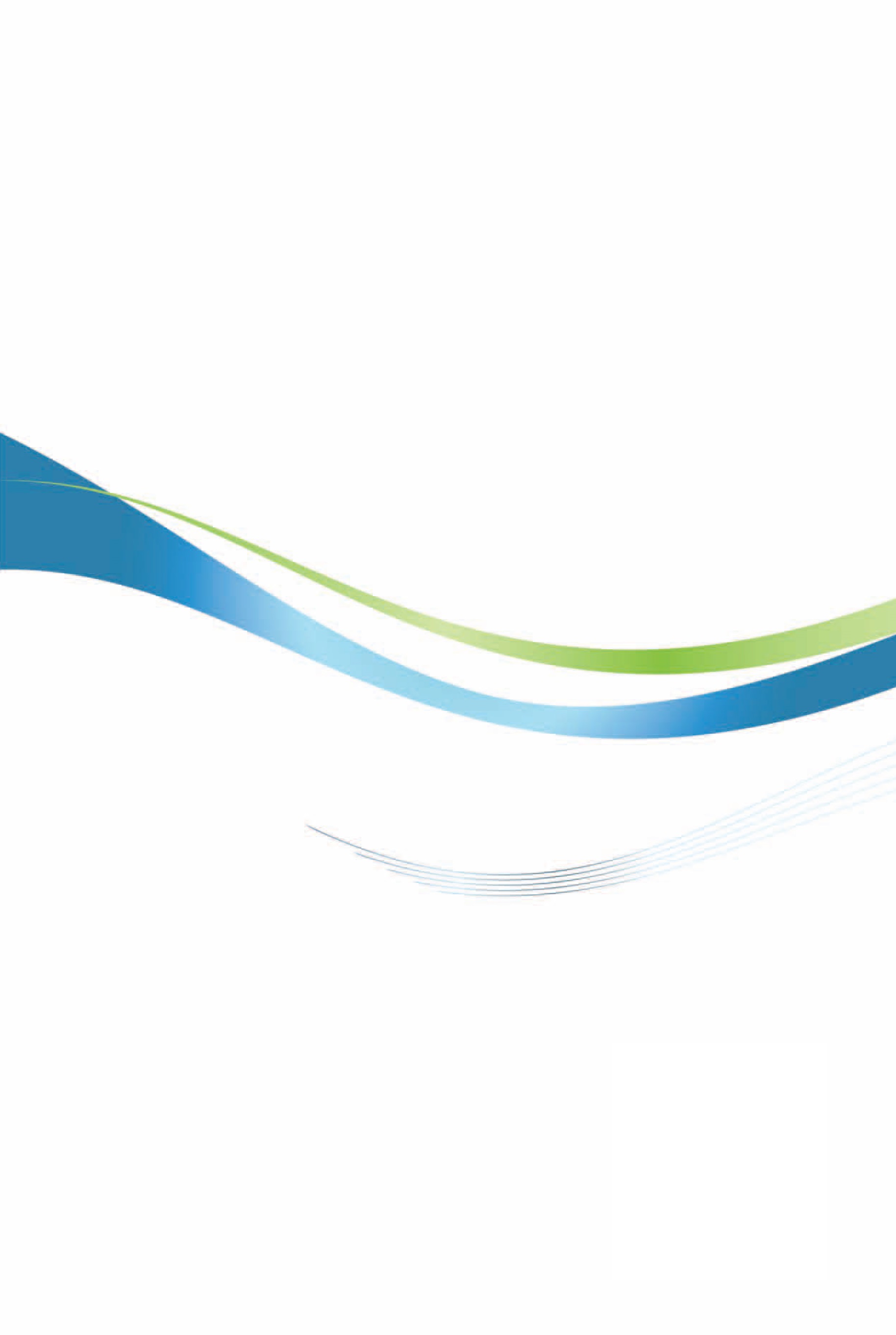 挪威投資環境簡介Investment Guide to 經濟部投資業務處  編印感謝駐瑞典代表處經濟組協助本書編撰自  然 人  文自  然 人  文地理環境挪威因冰山切割運動，海岸線長達2.1萬公里，破碎崎嶇，多峽灣與天然良港。斯堪地那維亞山脈自北至南縱貫全境，高原、山地和冰川占全國面積2／3以上。南挪威則多小山丘、湖泊與沼澤。地處北歐斯堪地那維亞半島西部，東與瑞典為鄰，北接芬蘭及俄羅斯。國土面積323,878平方公里氣候挪威絕大部分的區域屬溫帶海洋性氣候，沿海地區因受北大西洋暖流的影響，冬季海面較少有結冰現象，也較其他同緯度的國家溫暖，夏季涼爽濕潤，冬季溫和多雪。東部因有斯堪地那維亞山脈分隔，屬內陸性氣候。平均溫度以首都奧斯陸為例，夏季最高溫22度，冬季最低溫零下7度。種族挪威人，還有北極帶少數薩米人（Sami）。人口結構總人口數：5,391,369（2020.12）女性：2,672,110（49.56%），男性：2,719,259（50.44%）80歲以上4.38%，67-79歲11.37%，45-66歲28.04%，16-44歲37.93%，6-15歲11.89%，0-5歲6.37%教育普及程度基礎國民教育暨以下（9年）約26.2%，高等技職教育2.9%，高中一般教育37.4%，學碩士教育33.4%，博士教育1.0%語言挪威語宗教基督教路德教派首都及重要城市Oslo（首都）、Bergen、Stavanger政治體制君主立憲，主要政黨包括：工黨，保守黨，中央黨，進步黨，社會主義左黨，自由黨，基督人民黨投資主管機關Innovation Norway經  濟  概  況經  濟  概  況幣制挪威幣國內生產毛額3兆5,568億4,600萬挪威克朗（2020年）經濟成長率-0.8%（2020年）平均國民所得633,633挪威克朗（2020年）匯率US$ 1= NOK 8.2183（2021.05.10）利率0.0%（2021年5月）通貨膨脹率1.3%（2020年均）Index 2015=100產值最高前5大產業石油天然氣業、電力、漁產業、船舶業、觀光業出口總金額7,731億4,700萬挪威克朗（2020年）主要出口產品原油、天然氣、生鮮或冷藏魚、非原油之油類、鋁原料、液態炳烷丁烷、鎳原料、測量儀器、含氮基化合物、鋼粒或鋼粉等主要出口國家英國（17.4%）、德國（11.6%）、荷蘭（9.89%）、瑞典（9.88%）、中國大陸（7.7%）、法國（5.0%）、丹麥（4.2%）、美國（4.0%）、比利時（3.7%）、波蘭（2.7%）進口總金額7,627億4,900萬挪威克朗（2020年）主要進口產品客用車輛、有線電話電報器具、非原油之油品、鑌鎳及氧化鎳燒結合物、船舶、傢俱及零件、醫藥製劑（包括獸醫藥品）、資料自動處理器、原油、載貨用機動車輛等主要進口國家中國大陸（17.4%）、德國（11.4%）、瑞典（10.6%）、美國（6.7%）、英國（5.44%）、丹麥（5.41%）、波蘭（3.7%）、荷蘭（3.4%）、法國（3.1%）、義大利（3.0%）公司產品Elkem AS化工原料、飼料添加物Yara International ASA化工肥料Jotun 漆料Weifa、Nycomed Pharma、Alpharma藥品、營養劑Lilleborg 除臭劑、清潔劑Dyno Nobel炸藥Nammo軍火及國防用品Pronova Biopharma Norge AS、FMC Biopolymer AS藻膠、動物植物油、有機化學製品Statoil Mongstad、The Esso refinery原油提煉二、勞工法令試用期試用期間最長為6個月。工作時間以每週40小時為基準。與工會簽約的企業，員工工作時間為37.5小時。需輪值的工作，工作時間應更短。最低工資如公司參與團體協議條約者，各產業基於其駕馭的知識和技術及年資均有其薪資標準，每年由工會或員工與資方針對經濟狀況、公司營運狀況、個人表現，共同協商決定調薪幅度。社會保險費雇主應負擔比例社保費完全由雇主負擔22.3%，由雇主每月併同所得稅申報繳納。法定休假服務滿1年，有支薪休假達25天。60歲以上的員工，則享有支薪休假達30天。到，員工有權連續休假至少3星期，其餘時間則由勞資雙方協調。員工休假期間，雇主除薪資外，應支付休假津貼。病假因病缺席的員工，第1至16天病假，由雇主支付全薪補助；第16天後的病假，則由政府支付全薪補助。連續3天以下的病假，無須出具醫生證明。由政府支付之病假補助，必須出具醫生證明。陪童假如果家中有12歲以下的小孩生病，每年父母親有10天陪童假，有2個小孩以上則有15天。單親家庭，父或母則有20天陪童假，有2個小孩以上則有30天。產假（含育嬰假）全職員工，在生產前，可請產病假12星期。生產後或領養小孩手續完成後，可休全薪產假43星期或調薪產假53個星期，休假期間薪資由政府負擔。父與母各有15星期固定產假，生產後頭6個星期為母親保留產假，除此之外，由父母自行決定產假各休多少。國家別201720182019國家別金額金額金額瑞典264,084283,877320,316美國67,310104,674134,474荷蘭129,858128,547127,959丹麥66,995107,857105,491英國61,36793,02591,066芬蘭20,32654,81370,933德國52,99753,00659,117法國盧森堡 54,50145,41842,253 瑞士22,73937,39240,604百慕達30,78132,45431,833年度件數金額（千美元）19961757200216222003057200403262011-2017002018127820191435202003,665總計46,140年　　度業　　別累計至2020累計至2020202020202019201920182018年　　度業　　別件數金額件數金額件數金額件數金額合計4 6,140 0 3,665 1 435 1 278 農林漁牧業0 0 0 0 0 0 0 0 礦業及土石採取業0 0 0 0 0 0 0 0 製造業2 824 0 0 1 235 0 0 　食品製造業0 0 0 0 0 0 0 0 　飲料製造業0 0 0 0 0 0 0 0 　菸草製造業0 0 0 0 0 0 0 0 　紡織業0 0 0 0 0 0 0 0 　成衣及服飾品製造業0 0 0 0 0 0 0 0 　皮革、毛皮及其製品製造業0 0 0 0 0 0 0 0 　木竹製品製造業0 0 0 0 0 0 0 0 　紙漿、紙及紙製品製造業0 0 0 0 0 0 0 0 　印刷及資料儲存媒體複製業0 0 0 0 0 0 0 0 　石油及煤製品製造業0 0 0 0 0 0 0 0 　化學材料製造業0 0 0 0 0 0 0 0 　化學製品製造業0 0 0 0 0 0 0 0 　藥品製造業0 0 0 0 0 0 0 0 　橡膠製品製造業0 0 0 0 0 0 0 0 　塑膠製品製造業1 589 0 0 0 0 0 0 　非金屬礦物製品製造業0 0 0 0 0 0 0 0 　基本金屬製造業0 0 0 0 0 0 0 0 　金屬製品製造業0 0 0 0 0 0 0 0 　電子零組件製造業0 0 0 0 0 0 0 0 　電腦、電子產品及光學製品製造業0 0 0 0 0 0 0 0 　電力設備製造業1 235 0 0 1 235 0 0 　機械設備製造業0 0 0 0 0 0 0 0 　汽車及其零件製造業0 0 0 0 0 0 0 0 　其他運輸工具製造業0 0 0 0 0 0 0 0 　家具製造業0 0 0 0 0 0 0 0 　其他製造業0 0 0 0 0 0 0 0 　產業用機械設備維修及安裝業0 0 0 0 0 0 0 0 電力及燃氣供應業0 0 0 0 0 0 0 0 用水供應及污染整治業0 0 0 0 0 0 0 0 營造業0 0 0 0 0 0 0 0 批發及零售業2 5,315 0 3,665 0 199 1 278 運輸及倉儲業0 0 0 0 0 0 0 0 住宿及餐飲業0 0 0 0 0 0 0 0 資訊及通訊傳播業0 0 0 0 0 0 0 0 金融及保險業0 0 0 0 0 0 0 0 不動產業0 0 0 0 0 0 0 0 專業、科學及技術服務業0 0 0 0 0 0 0 0 支援服務業0 0 0 0 0 0 0 0 公共行政及國防；強制性社會安全0 0 0 0 0 0 0 0 教育服務業0 0 0 0 0 0 0 0 醫療保健及社會工作服務業0 0 0 0 0 0 0 0 藝術、娛樂及休閒服務業0 0 0 0 0 0 0 0 其他服務業0 0 0 0 0 0 0 0 